MArcade Character Names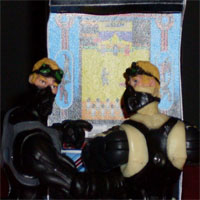 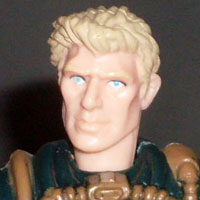 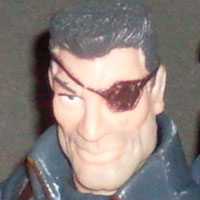   Bobby and Nathan (Catholic)                   Christian (Christian)                                 Clint (Athiest)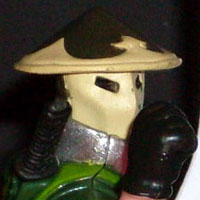 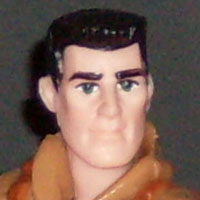 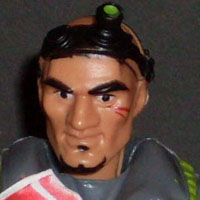               Fred (Hindu)                                 George (Manager –NB)                     Ken (Agnostic) 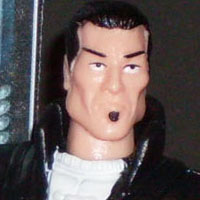 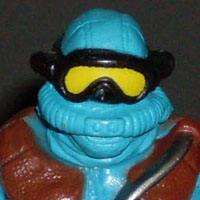 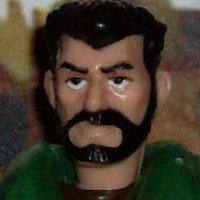               Lee (Jehova’s Witness)                Richard (Evolutionist)                                  Mike (Christian)                 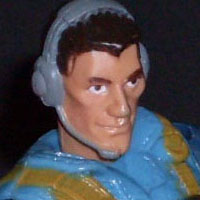 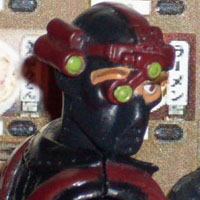 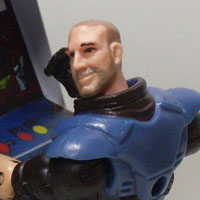         Lou (Owner - Mormon)                 Stan (Says Christian)                       Hakim (means Brother - Islam)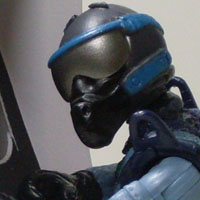 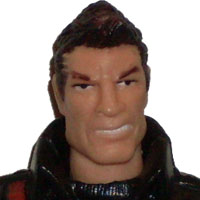                    Eric  (Free Mason)                 Steven (Satanist)